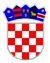 	REPUBLIKA HRVATSKAVUKOVARSKO-SRIJEMSKA ŽUPANIJAOPĆINA NEGOSLAVCIOpćinsko vijećeKLASA: 363-02/22-01/01URBROJ: 2196-19-02-22-02
Negoslavci, 18.03.2022. godine	Na temelju članka 30. Zakona o komunalnom gospodarstvu („Narodne novine“ broj 68/18, 110/18 i 32/20), Prijedloga Općih uvjeta obavljanja dimnjačarskih poslova dimnjačarsko-uslužnih poslova Eko-dim Vinkovci, i članka 32., stavka 2., točke 2. Statuta Općine Negoslavci („Službeni glasnik Općine Negoslavci“ broj 01/21), Općinsko vijeće Općine Negoslavci dana 18.03.2022. godine donosiODLUKUo suglasnosti na Opće uvjete obavljanja dimnjačarskih poslovaČlanak 1.	Općinsko vijeće Općine Negoslavci daje suglasnost na Opće uvjete obavljanja dimnjačarskih poslova na području Općine Negoslavci (u daljem tekstu: Opći uvjeti), dimnjačarsko-uslužnog obrta Eko-dim Vinkovci.Članak 2.	Opći uvjeti  sastavni su dio ove Odluke.Članak 3.	Ova Odluka će se objaviti u Službenom glasniku Općine Negoslavci i na web stranici Općine Negoslavci.	Odluka stupa na snagu dan nakon dana objave u Službenom glasniku Općine Negoslavci.Predsjednik Općinskog vijeća:Miodrag Mišanović